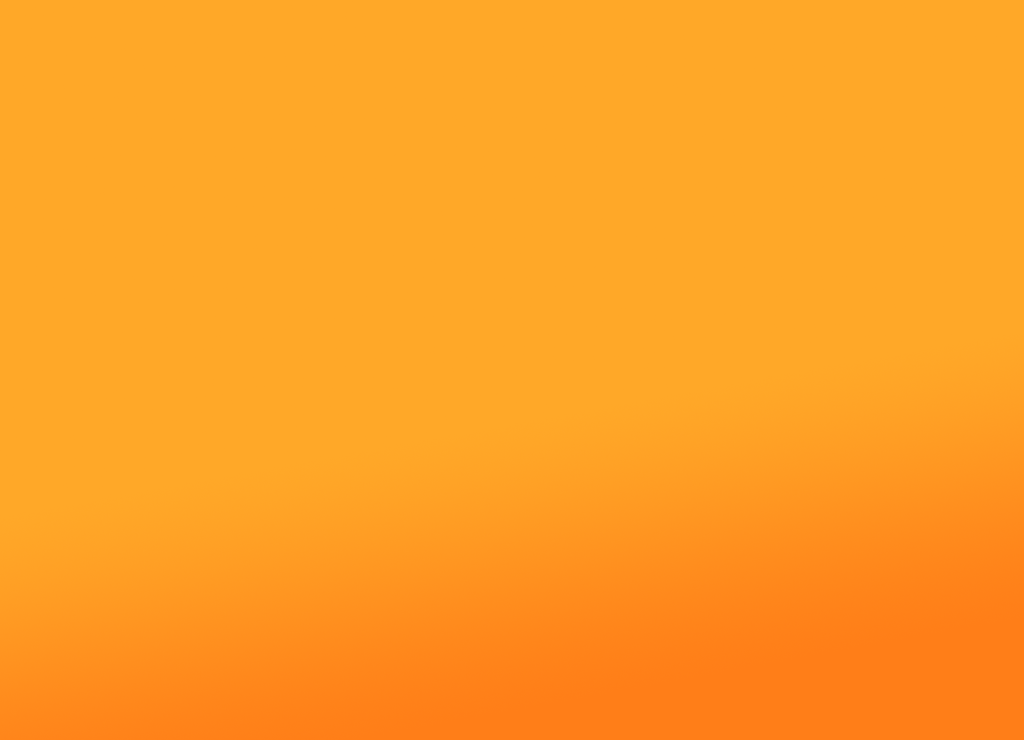 Adan Domenech, F. “STS 11 de septiembre de 2019 sobre vencimiento anticipado. ¿Doctrina judicial contra legem?”: Revista Jurídica sobre Consumidores y Usuarios, octubre 2019, pp. 27-38. Alvarez Royo-Villanova, S. “Las dudas sobre la transparencia del IRPH y el discutible informe del Abogado General”: Diario La Ley, Nº 9516, 2019.Alvarez Royo-Villanova, S. “Productos vinculados y combinados en la ley de crédito inmobiliario”: Diario La Ley, Nº 9495, 2019.Assad, L. M.; Mazzoli Coutinho, G. T.; Duque, B. L. “Recolección y tratamiento de datos personales”: Derecho y Cambio Social, Nº. 58, 2019, pp. 154-172.Ballugera Gómez, C. “Interés remuneratorio y fórmula del año comercial de 360 días: cuando lo inseparable aparece separado”: Revista de Derecho vLex, Nº. 185, Octubre 2019, pp. 1-7. Barrero Rodríguez, E. “Una visión del contrato de construcción llave en mano vinculado al “Project finance” como operación compleja de financiación”: Revista de derecho bancario y bursátil, Año nº 38, Nº 155, 2019, pp. 169-194.Beceiro Cagiao, S. “El plan de pagos puede acordar aplazamientos o fraccionamientos del crédito público sin la ratificación del acreedor público”: Actualidad jurídica Aranzadi, Nº 955, 2019, pp. 2.Bernabéu Pérez, I. C. “La imposibilidad de acceso al registro de la propiedad del procedimiento hipotecario seguido contra uno solo de los titulares registrales por fallecimiento del otro en fecha anterior a la presentación de la demanda”: Práctica de tribunales: revista de derecho procesal civil y mercantil, Nº. 139, 2019, pp. 11.Bernabéu Pérez, I. C. “La imposibilidad de la adjudicación de un bien inmueble que no constituye vivienda habitual por cuantía inferior al 50 por cien del valor por el que el bien hubiera salido a subasta”: Práctica de tribunales: revista de derecho procesal civil y mercantil, Nº. 140, 2019, pp. 9.Bernabéu Pérez, I. C. “La intervención del ejecutado en el avalúo de la ejecución de hacer no personalísima”: Práctica de tribunales: revista de derecho procesal civil y mercantil, Nº. 140, 2019, pp. 10.Blanco Saralegui, J.M.; Blázquez Martín, R. “Jurisprudencia más reciente del Tribunal Supremo en materia de cláusulas abusivas en productos bancarios: especial referencia a préstamos hipotecarios”: Revista crítica de derecho inmobiliario, Año nº 95, Nº 773, 2019, pp. 1632-1650.Cabanas Trejo, R.; Marqués Mosquera, C.;  Rivas Ruiz, A. “Guía notarial para la aplicación de la ley reguladora de los contratos de crédito inmobiliario”: Cuadernos de derecho y comercio, Nº 71, 2019, pp. 163-230.Cachón Cadenas, M. J.; Sabater Sabaté, J. M. “Efectos procesales del sobreseimiento que se decrete en las ejecuciones hipotecarias como consecuencia de la Sentencia del Tribunal Supremo de 11 de septiembre de 2019”: Diario La Ley, Nº 9522, 2019.Carballo Fidalgo, M. (Coord.). Sobreendeudamiento de consumidores. Estrategias para garantizar una segunda oportunidad. Barcelona: Bosch, 2019. Castillo Martínez, C. C. “Ventas de carteras de créditos hipotecarios. Aspectos sustantivos y registrales”: CEFLegal: revista práctica de derecho. Comentarios y casos prácticos, Nº. 226, 2019, pp. 51-86.Couso Pascual, J. R. “Veredicto "final": la posición del Tribunal Supremo sobre el vencimiento anticipado de las hipotecas”: El notario del siglo XXI: revista del Colegio Notarial de Madrid, Nº. 87, 2019, pp. 37-47.Cuena Casas, M. “"Crowdlending" o préstamo en masa y evaluación de la solvencia del promotor de la financiación”: Anuario de derecho concursal, Nº. 47, 2019, pp. 7-55.Cuena Casas, M. “Segunda oportunidad y crédito público”: El notario del siglo XXI: revista del Colegio Notarial de Madrid, Nº. 87, 2019, pp. 48-53.Cuena Casas, M. Las fintech de préstamos o crowdlending. La contratación a través de plataformas intermediarias en línea. Madrid: Reus, 2019, 382 pp.Dávalos Alarcón, V. “Valoración de la Sentencia Tribunal Supremo 463/19, de 11 de septiembre, ¿integración a favor del consumidor?”: Revista Jurídica sobre Consumidores y Usuarios, octubre 2019, pp. 122-143. de la Cámara Entrena, B.; Gil López de Sagredo, L. “Guía práctica del acta de acuerdo extrajudicial de pagos de deudor persona no empresaria o profesional”: Cuadernos de derecho y comercio, Nº 71, 2019, pp. 231-240.De Miguel Asensio, P. A. “Nuevo Reglamento sobre servicios de intermediación en línea”: La Ley Unión Europea, Nº 74, 2019.Díaz Llavona, C. “Adquisición de vivienda habitual mediante préstamo hipotecario: algunas cuestiones aún no resueltas con relación a los gastos asociados a la compraventa”: Diario La Ley, Nº 9507, 2019.Díaz Teijeiro, C. M. “La responsabilidad de los bancos por la percepción de cantidades anticipadas en la compraventa de vivienda”: Revista de Derecho Civil, Vol. 6, Nº. 3 (julio-septiembre), 2019, pp. 1-34.Domínguez Luelmo, A. “"Comentarios a la Ley Hipotecaria" para comprender y aprovechar las ventajas de nuestro sistema registral inmobiliario”: Actualidad jurídica Aranzadi, Nº 956, 2019, pp. 12-12.Domínguez Martínez, P.  “La aptitud y relevancia de las preguntas del cuestionario de salud y la valoración del deber de declaración del riesgo en un seguro de vida e invalidez vinculado a un préstamo hipotecario. Comentario STS de 7 de febrero de 2019 (RJ 2019, 320)”: Cuadernos Civitas de jurisprudencia civil, Nº 111, 2019, pp. 189-220.Fandos Pons, P. “Las repercusiones geográficas de los principios hipotecarios tras la Ley 13/2015, de 24 de junio (II): el principio de legalidad. La calificación registral gráfica”: Revista crítica de derecho inmobiliario, Año nº 95, Nº 773, 2019, pp. 1249-1297.Fernández Seijo, J. M. “La cláusula de vencimiento anticipado y la reciente STS de 11 de septiembre de 2019. Una sentencia pedagógica”: Diario La Ley, Nº 9493, 2019.FERNÁNDEZ SEIJO, J. M. “Los contextos de la Sentencia del Tribunal Supremo sobre vencimiento anticipado”: Revista Jurídica sobre Consumidores y Usuarios, octubre 2019, pp. 39-57. Fernández-Cuervo Infiesta, J. “Ventaja para los deudores en la LCCI”: El notario del siglo XXI: revista del Colegio Notarial de Madrid, Nº. 87, 2019, pp. 28-31.Fuentes-Lojo Rius, A. “5 vías para que la Comunidad pueda prohibir el alojamiento turístico”: Diario La Ley, Nº 9506, 2019.Galán Sánchez, M. “Análisis de la Sentencia del Pleno del Tribunal Supremo 463/19, de 11 de septiembre. Vencimiento anticipado. Consecuencias”: Revista Jurídica sobre Consumidores y Usuarios, octubre 2019, pp. 58-76.García García, J. A. “Hipoteca en mano común, retracto de coacreedores y conflicto de leyes: un caso práctico”: Revista crítica de derecho inmobiliario, Año nº 95, Nº 774, 2019, pp. 1843-1884.Garcia Martinez, P. J. “El incidente extraordinario por cláusulas abusivas y la Ley 5/2019”: Diario La Ley, Nº 9487, 2019.González González, F. “La jurisdicción de los tribunales españoles en demandas de declaración de abusividad de cláusulas de préstamos hipotecarios con elemento extranjero”: Diario La Ley, Nº 9489, 2019.Herbosa Martínez, I. “Los criterios objetivos de integración del contrato: supuestos en los que se admiten y alcance de su función”: Revista crítica de derecho inmobiliario, Año nº 95, Nº 773, 2019, pp. 1215-1246.Ichaso Urrea, J. “Hacia un sustrato común en el tratamiento de la pre insolvencia y la exoneración de las deudas insatisfechas de los empresarios”: Diario La Ley, Nº 9530, 2019.Isler Soto, E. “Normas sobre la protección de los derechos de los consumidores en el contrato de seguro en Chile”: Revista de derecho, Vol. 25, Nº. 2, 2018, pp. 375-376.López-Fando Santafé, G. “Preguntas frecuentes en las actas de transparencia material del artículo 15 de la Ley de Contratos de Crédito Inmobiliario”: El notario del siglo XXI: revista del Colegio Notarial de Madrid, Nº. 87, 2019, pp. 32-36.Magro Servet, V. “Los daños causados por la infracción del derecho al olvido digital”: Práctica derecho daños: Revista de Responsabilidad Civil y Seguros, Nº. 138, 2019, pp. 33.Malo Valenzuela, M. A. “La modificación del Código Civil en materia de obligaciones y contratos”: Diario La Ley, Nº 9507, 2019.Marín Narros, H. D. “Nulidad de la condición general de asunción de gastos de los préstamos hipotecarios y la controvertida imposición y abono del impuesto de actos jurídicos documentados: conforme a las SSTS de 23 de diciembre de 2015, de 15 de marzo de 2018, de 16, 22 y 23 de octubre de 2018, de 27 de noviembre de 2018, de 23 de enero de 2019 y resto de jurisprudencia del Tribunal Supremo”: Revista crítica de derecho inmobiliario, Año nº 95, Nº 774, 2019, pp. 2156-2180.Marqués Mosquera, C. “El TJUE y el vencimiento anticipado por impago en préstamos hipotecarios con consumidores: a vueltas con la inseguridad jurídica”: Cuadernos de derecho y comercio, Nº 71, 2019, pp. 271-282.Marqués Mosquera, C.; Rivas Ruiz, A. “¿Pero qué es un contrato de crédito inmobiliario?”: El notario del siglo XXI: revista del Colegio Notarial de Madrid, Nº. 87, 2019, pp. 20-27.Martín Narros, H. D. “Nulidad de la condición general de asunción de gastos de los préstamos hipotecarios y consecuente distribución y pago de los mismos (Notaría y Registro de constitución y cancelación de la hipoteca, tasación y gestoría) conforme a las SSTS de 23 de diciembre de 2015, de 23 de enero de 2019 y resto de jurisprudencia del Tribunal Supremo y de las Audiencias Provinciales”: Revista crítica de derecho inmobiliario, Año nº 95, Nº 773, 2019, pp. 1651-1688.Martínez Espín, P. “Viaje combinado: daños y perjuicios causados en accidente de autobús en el que viajaban los demandantes: responsabilidad de la empresa franquiciadora. Comentario a STS de 4 de diciembre de 2018 (RJ 2018, 5405)”: Cuadernos Civitas de jurisprudencia civil, Nº 111, 2019, pp. 119-138.Martínez Gutiérrez, A. “Protección de las DOP/IGP en información al consumidor en la Unión Europea: conflicto abierto”: Actas de derecho industrial y derecho de autor, Tomo 39, 2018-2019, pp. 149-162.Martínez Junceda, J.; Valls Segura, R. “«Régimen jurídico aplicable a la explotación turística de plazas de garaje privadas en Barcelona»”: Diario La Ley, Nº 9495, 2019.Mate Satué, L. “Reflexiones sobre los efectos de la nulidad de la cláusula de vencimiento anticipado: la STJUE de 26 de marzo de 19 y la STS de 11 de septiembre de 2019”: Revista Jurídica sobre Consumidores y Usuarios, octubre 2019, pp. 77-92. Melero Bosch, L. V. “El incumplimiento de la obligación de evaluar la solvencia del deudor: consideraciones en torno a la concesión responsable de préstamos”: Revista de derecho bancario y bursátil, Año nº 38, Nº 155, 2019, pp. 99-138.Mesa Sánchez de Capuchino, A. “El consentimiento informado aplicado a las ramas de odontología y cirugía mamaria. Casuística en vicios en el consentimiento”: Práctica derecho daños: Revista de Responsabilidad Civil y Seguros, Nº. 138, 2019, pp. 2.Moreno García, L. “La problemática competencial del juez del concurso”: Anuario de derecho concursal, Nº. 48, 2019, pp. 87-129.Palop Belloch, M. “Autorregulación de los prestadores de servicio de la información”: Dereito: Revista xuridica da Universidade de Santiago de Compostela, Vol. 28, Nº 1, 2019, pp. 147-177.Pina Barrajón, N. “La disconformidad del perjudicado con la oferta o la respuesta motivada de la aseguradora. La vía judicial. La mediación”: Diario La Ley, Nº 9525, 2019.Pousa Velázquez, J. J. “Cláusula de vencimiento anticipado: evolución jurisprudencial y últimos pronunciamientos judiciales”: Revista Jurídica sobre Consumidores y Usuarios, octubre 2019, pp. 105-121. Quicios Molina, M. S. “Intereses legales debidos por la entidad bancaria en caso de incumplimiento del deber de información en contratos de adquisición de obligaciones subordinadas o participaciones preferentes. Comentario a la STS de 31 de enero de 2019 (RJ 2019, 387)”: Cuadernos Civitas de jurisprudencia civil, Nº 111, 2019, pp. 173-188.Redondo Trigo, F. “Reparto de gastos hipotecarios”: Revista crítica de derecho inmobiliario, Año nº 95, Nº 773, 2019, pp. 1602-1619.Rocha de Lima Pinheiro, L. P.  “Law aplicable to personal data protection on the Internet: some private international law issues”: Anuario español de derecho internacional privado, Nº. 18, 2018, pp. 163-192.Rojo Álvarez-Manzaneda, C. “Parámetros de protección de los clientes de servicios de inversión distintos de los establecidos desde el mercado de valores”: Revista de derecho bancario y bursátil, Año nº 38, Nº 155, 2019, pp. 37-98.Romero García-Mora, G. “La condición de consumidor en los casos de actividad inversora”: Diario La Ley, Nº 9528, 2019.Romero, E. “Conclusiones del Abogado General sobre IRPH en el caso c-125/18, Marc Gómez del Moral Guasch/Bankia S.A.”: Actualidad jurídica Aranzadi, Nº 956, 2019, pp. 10-10.Sáenz de Jubera Higuero, B. “El régimen del vencimiento anticipado en los préstamos hipotecarios tras la Ley 5/2019, de 15 de marzo, y la doctrina del TJUE en sus resoluciones de 26 de marzo y 3 de julio de 2019”: Revista crítica de derecho inmobiliario, Año nº 95, Nº 774, 2019, pp. 2077-2091.Sáenz de Jubera Higuero, B. “Los intereses de demora en la jurisprudencia y en la Ley 5/2019 de contratos de crédito inmobiliario”: Revista crítica de derecho inmobiliario, Año nº 95, Nº 773, 2019, pp. 1556-1557.Sánchez García, J. M. “El crédito revolving y la litigiosidad generada como consecuencia de una errónea interpretación de la sentencia del TS de 25 de noviembre de 2015”: Diario La Ley, Nº 9525, 2019.Sánchez García, J. M. “El crédito revolving y la litigiosidad generada como consecuencia de una errónea interpretación de la sentencia del TS de 25 de noviembre de 2015”: Diario La Ley, Nº 9534, 2019.Sánchez-Ventura Morer, I. “La tutela administrativa contra las cláusulas abusivas en el Derecho italiano: el artículo 37 bis del "Codice del Consumo"”: Revista crítica de derecho inmobiliario, Año nº 95, Nº 774, 2019, pp. 1887-1913.Sande Mayo, M. J. “Los intereses protegidos por medio de las acciones colectivas”: Dereito: Revista xuridica da Universidade de Santiago de Compostela, Vol. 28, Nº 1, 2019, pp. 45-84.Tapia Hermida, A. J. “El índice de referencia de préstamos hipotecarios (IRPH): conclusiones del abogado general del TJUE de 10 de septiembre de 2019”: La Ley Unión Europea, Nº 74, 2019.Tapia Hermida, A. J. “La regulación de los servicios de pago por el Real Decreto-ley 19/2018, de 23 de noviembre. Una visión panorámica”: Revista de derecho bancario y bursátil, Año nº 38, Nº 155, 2019, pp. 9-36.Uría Fernández, F. “Primeras impresiones sobre la aplicación de la Ley de Contratos de Crédito Inmobiliario”: Diario La Ley, Nº 9482, 2019.Valero Fernández-Reyes, A. “Comentario a la Sentencia del Tribunal Supremo 463/2019, de 11 de septiembre, sobre vencimiento anticipado de los préstamos hipotecarios”: Revista Jurídica sobre Consumidores y Usuarios, octubre 2019, pp. 1-26. Vallejo Ros, C. “Preguntas y respuestas tras la Sentencia de la Sala 1ª (Pleno) del Tribunal Supremo, de fecha 11 de septiembre de 2019”: Revista Jurídica sobre Consumidores y Usuarios, octubre 2019, pp. 93-104. Vela Torres, P. J. “Abusividad de la cláusula de duración en contratos de mantenimiento de ascensores”: Diario La Ley, Nº 9518, 2019.Vela Torres, P. J. “Compraventa de vivienda: reclamación contra la aseguradora de las cantidades entregadas a cuenta”: Diario La Ley, Nº 9514, 2019.Vela Torres, P. J. “Reclamación de perjuicios por negligencia médica frente a la aseguradora”: Diario La Ley, Nº 9511, 2019.